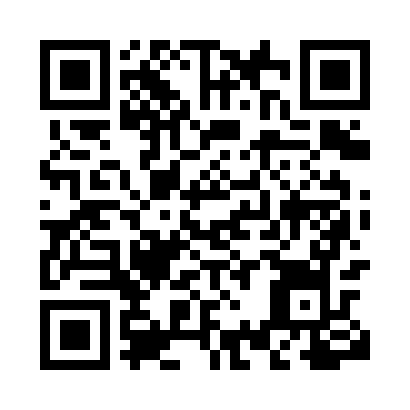 Prayer times for Geneva, Geneva, SwitzerlandMon 1 Apr 2024 - Tue 30 Apr 2024High Latitude Method: Angle Based RulePrayer Calculation Method: Muslim World LeagueAsar Calculation Method: HanafiPrayer times provided by https://www.salahtimes.comDateDayFajrSunriseDhuhrAsrMaghribIsha1Mon5:307:151:396:088:059:432Tue5:287:131:396:098:069:443Wed5:257:111:396:108:079:464Thu5:237:091:386:118:099:485Fri5:217:071:386:128:109:496Sat5:197:051:386:138:119:517Sun5:167:031:376:148:139:538Mon5:147:011:376:158:149:559Tue5:126:591:376:158:159:5610Wed5:096:571:376:168:179:5811Thu5:076:561:366:178:1810:0012Fri5:056:541:366:188:1910:0213Sat5:026:521:366:198:2110:0414Sun5:006:501:366:208:2210:0515Mon4:576:481:356:218:2310:0716Tue4:556:461:356:228:2510:0917Wed4:536:451:356:228:2610:1118Thu4:506:431:356:238:2710:1319Fri4:486:411:346:248:2910:1520Sat4:466:391:346:258:3010:1721Sun4:436:381:346:268:3110:1822Mon4:416:361:346:278:3210:2023Tue4:386:341:346:288:3410:2224Wed4:366:331:336:288:3510:2425Thu4:346:311:336:298:3610:2626Fri4:316:291:336:308:3810:2827Sat4:296:281:336:318:3910:3028Sun4:266:261:336:328:4010:3229Mon4:246:241:336:328:4210:3430Tue4:226:231:336:338:4310:36